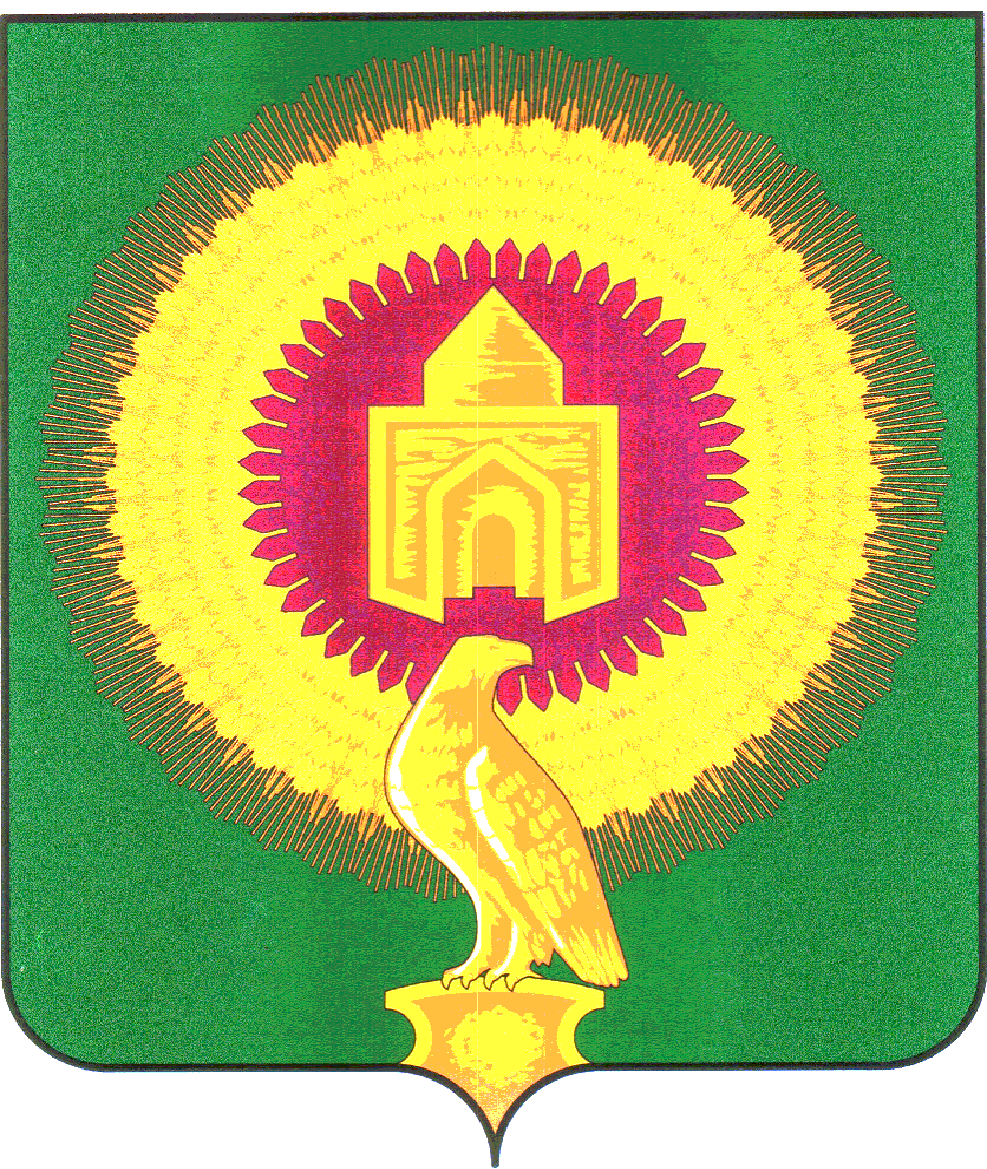 ___________________________________________________________________________________________________________________	В соответствии с федеральным законом от 25.12.2008 № 273-ФЗ «О противодействии коррупции», учитывая Указ Президента Российской Федерации от 22.12.2015 № 650 «О порядке сообщения лицами, замещающими отдельные государственные должности Российской Федерации, должности федеральной государственной службы, и иными лицами о возникновении личной заинтересованности при исполнении должностных обязанностей, которая приводит или может привести к конфликту интересов»: ПОСТАНОВЛЯЮ:	1. Утвердить Положение о порядке сообщения лицами, замещающими должности муниципальной службы в администрации Николаевского сельского поселения  Варненского муниципального района Челябинской области  о возникновении личной заинтересованности при исполнении должностных обязанностей, которая приводит или может привести к конфликту интересов (далее – Положение) (приложение 1).	2. Специалисту администрации Николаевского сельского поселения  (Спасибовой Л.В.),  ознакомить муниципальных служащих с настоящим постановлением  под роспись.	4. Опубликовать настоящее постановление на официальном сайте администрации Николаевского сельского поселения Варненского муниципального района Челябинской области.	5. Контроль за выполнением настоящего постановления оставляю за собой.Глава Николаевскогосельского поселения                                                                 Кульков А.Ю.Приложение 1к постановлению администрацииНиколаевского сельского поселенияВарненского муниципального района Челябинской областиот 12.02.2016г. № 9Положениео порядке сообщения лицами, замещающимидолжности муниципальной службы в администрации Николаевского сельского поселения  Варненского муниципального района Челябинской области о возникновенииличной заинтересованности при исполнении должностных обязанностей, которая приводит или может привести к конфликту интересов 1. Настоящим Положением определяется порядок сообщения лицами, замещающими должности муниципальной службы в администрации Николаевского сельского поселения  Варненского муниципального района Челябинской области о возникновении личной заинтересованности при исполнении должностных обязанностей, которая приводит или может привести к конфликту интересов.2. Лица, замещающие должности  муниципальной службы в администрации Николаевского сельского поселения  Варненского муниципального района обязаны в соответствии с законодательством Российской Федерации о противодействии коррупции сообщать, о возникновении личной заинтересованности при исполнении должностных обязанностей, которая приводит или может привести к конфликту интересов, а также принимать меры по предотвращению или урегулированию конфликта интересов.Сообщение оформляется в письменной форме в виде уведомления о возникновении личной заинтересованности при исполнении должностных обязанностей, которая приводит или может привести к конфликту интересов (далее - уведомление), составленное по форме согласно приложению № 1.3. Муниципальный служащий подает уведомление на имя Главы Николаевского сельского поселения Варненского  муниципального района Челябинской области.Уведомление на имя Главы Николаевского сельского поселения  Варненского муниципального района Челябинской области направляется в отдел кадров администрации Николаевского сельского поселения  Варненского муниципального района. При нахождении муниципального служащего в служебной командировке, не  при исполнении должностных (служебных) обязанностей и вне пределов места работы, при возникновении личной заинтересованности, которая приводит или может привести к конфликту интересов, обязан уведомить об этом с помощью любых доступных средств связи представителя нанимателя (работодателя), а по прибытии к месту прохождения муниципальной службы - оформить уведомление.Невыполнение муниципальным служащим обязанности, предусмотренной пунктом 2 настоящего Порядка, является основанием для привлечения его к ответственности в соответствии с законодательством Российской Федерации.В уведомлении указываются следующие сведения:фамилия, имя, отчество, замещаемая должность муниципального служащего, представившего уведомление);описание личной заинтересованности, которая приводит или может привести к возникновению конфликта интересов;описание должностных обязанностей, на исполнение которых может негативно повлиять либо негативно влияет личная заинтересованность;предложения по урегулированию конфликта интересов.Уведомление подписывается муниципальным служащим с указанием даты составления уведомления.В день поступления уведомления специалист отдела кадров, регистрирует его в журнале регистрации уведомлений о возникновении личной заинтересованности, которая приводит или может привести к конфликту интересов (далее - журнал), по форме согласно Приложению № 2 к настоящему Порядку.На уведомлении ставится отметка о его регистрации с указанием даты и номера регистрации, фамилии, инициалов и должности лица, зарегистрировавшего уведомление. Копия зарегистрированного уведомления передается муниципальному служащему в день его регистрации.10. Уведомление передается представителю нанимателя (работодателю). К уведомлению муниципальным служащим прилагаются материалы, подтверждающие изложенное.11. Представитель нанимателя (работодатель) передает уведомление с прилагаемыми материалами в комиссию по соблюдению требований к служебному поведению муниципальных служащих и урегулированию конфликта интересов  (далее – комиссия) для рассмотрения в течение  семи рабочих дней.Комиссия имеет право получать в установленном порядке от лиц, направивших уведомления, пояснения по изложенным в них обстоятельствам и направлять в установленном порядке запросы в органы государственной власти, органы государственной власти субъектов Российской Федерации, иные государственные органы, органы местного самоуправления и заинтересованные организации.В случае направления запросов решение комиссии представляется представителю нанимателя (работодателю) в течение 45 дней со дня поступления уведомлений. Указанный срок может быть продлен, но не более чем на 30 дней.12. Комиссия рассматривает уведомления и принимает по ним решения в порядке, установленном Положением о комиссии по соблюдению требований к служебному поведению муниципальных служащих администрации района и урегулированию конфликта интересов.13. Комиссия по результатам рассмотрения уведомлений принимает одно из следующих решений:а) признать, что при исполнении должностных обязанностей лицом, направившим уведомление, конфликт интересов отсутствует;б) признать, что при исполнении должностных обязанностей лицом, направившим уведомление, личная заинтересованность приводит или может привести к конфликту интересов;в) признать, что лицом, направившим уведомление, не соблюдались требования об урегулировании конфликта интересов.14. В случае принятия решения, предусмотренного подпунктом «б»  пункта 6 настоящего Положения, в соответствии с законодательством Российской Федерации представитель нанимателя (работодатель) принимает меры или обеспечивает принятие мер по предотвращению или урегулированию конфликта интересов либо рекомендует лицу, направившему уведомление, принять такие меры.15. В случае принятия решения, предусмотренного подпунктом «в» пункта 13 настоящего Положения, представитель нанимателя (работодатель) принимает меры, предусмотренные действующим законодательством.Приложение № 1к Положению о порядке сообщениялицами, замещающими должностимуниципальной службы в администрации Николаевского сельского поселения Варненского муниципального района ,о возникновении личной заинтересованностипри исполнении должностныхобязанностей, которая  приводитили может привести к конфликту интересов________________________________                 (отметка об ознакомлении)                                            Представителю нанимателя (работодателю)                                                   _____________________________________                                                   от ___________________________________                                                       __________________________________________________________________________                                                                                               (Ф.И.О., замещаемая должность)УВЕДОМЛЕНИЕо возникновении личной заинтересованности при исполнениидолжностных обязанностей, которая приводитили может привести к конфликту интересов       Сообщаю о возникновении у меня личной заинтересованности при исполнении должностных  обязанностей,  которая приводит или может привести к конфликту интересов (нужное подчеркнуть).        Обстоятельства,     являющиеся    основанием    возникновения    личной заинтересованности: ________________________________________________________________________________________________________________________________________        Должностные   обязанности,  на  исполнение  которых  влияет  или  может повлиять личная заинтересованность: _________________________________________________________________________________________________________________________________        Предлагаемые   меры  по  предотвращению  или  урегулированию  конфликта интересов: ________________________________________________________________________________________________________________________________________________        Намереваюсь   (не   намереваюсь)   лично  присутствовать  на  заседании комиссии по соблюдению требований к служебному поведению муниципальных служащих администрации района и урегулированию конфликта интересов при рассмотрении настоящего уведомления (нужное подчеркнуть).	Приложение:"__" ___________ 20__ г.       ____________                        _________________                                                                    (подпись лица,                                               (расшифровка подписи)                                                                    направляющего уведомление)Приложение № 2к Положению о порядке сообщениялицами, замещающими должностимуниципальной службы в администрации Николаевского сельского поселения Варненского муниципального района о возникновении личной заинтересованностипри исполнении должностныхобязанностей, которая  приводитили может привести к конфликту интересовЖурналрегистрации уведомлений муниципальных служащих администрации Николаевского сельского поселения Варненского муниципального района Челябинской областио возникновении личной заинтересованности при исполнении должностных обязанностей, которая приводит или может  привести к конфликту интересовАДМИНИСТРАЦИЯ НИКОЛАЕВСКОГО СЕЛЬСКОГО ПОСЕЛЕНИЯВАРНЕНСКОГО МУНИЦИПАЛЬНОГО РАЙОНАЧЕЛЯБИНСКОЙ ОБЛАСТИПОСТАНОВЛЕНИЕОт  12.02.2016г.   № 9     с.Николаевка№п/пРегистрационный номер и датаФИО,должностьлица,представившегоуведомлениеФИО, должность лица,зарегистрировавшегоуведомлениеПодпись лица, зарегистрировавшего уведомлениеПодпись лица, представившего уведомлениеОтметка о получении копии уведомления